Publicado en Guadalajara el 10/09/2021 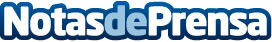 COACM y CSCAE apoyan la candidatura de Sigüenza y su entorno a Patrimonio MundialA iniciativa de la Junta directiva de la Demarcación de Guadalajara, el Colegio Oficial de Arquitectos de Castilla La Mancha y el Consejo Superior de Colegios de Arquitectos de España (CSCAE) han aprobado apoyar la candidatura de Sigüenza y su entorno a Patrimonio MundialDatos de contacto:Javier Bravo606411053Nota de prensa publicada en: https://www.notasdeprensa.es/coacm-y-cscae-apoyan-la-candidatura-de Categorias: Sociedad Castilla La Mancha Entretenimiento Turismo Patrimonio Arquitectura http://www.notasdeprensa.es